Queridas Familias:Ante la situación epidemiológica de público conocimiento que estamos viviendo apelamos a su compromiso y solidaridad para superar esta triste realidad.Nuestros niños deben permanecer en casa, por ello  las docentes diseñarán propuestas pedagógicas para que puedan desarrollarlas en sus hogares y de esta manera no interrumpir las trayectorias de enseñanza.Cada seño propondrá el medio más accesible a todos para el envío de las actividades así como también los horarios de consulta y recepción de evidencias (fotos, videos).Las actividades cuya realización sean en hojas (tamaño oficio porque después irán a la carpeta) las deberán llevar al jardín en un sobre con nombre el primer día que se reintegren)Los mantendremos informados a través de la página web del colegio (http://huertojesusmaria.edu.ar/) y de los medios más adecuados que adopte cada sala.Agradecemos su colaboración.En Familia realicemos la oración Gianellina:San Antonio María Gianelli, nuestro Padre y amigo, tú que oraste a los pies del Señor pidiendo librar a la ciudad de Chiávari de la peste, intercede hoy por nosotros en este momento de tanta preocupación y dificultad.San Antonio Gianelli por tu intercesión alcanzamos la gracia de ser liberados de todo peligro.Amén.CATEQUESIS_SALA DE 4¡BUENAS!Soy Trini, tu seño de catequesis, con la que vas a conocer a muchos nuevos amigos…Por cualquier duda que tengas  sobre estas actividades me podes escribir a mi correo trinycupper28@gmail.comPara este día quiero que veas este vídeo:https://www.youtube.com/watch?v=yMSEjiGpuToLuego charla con tus papis o algún miembro de la familia sobre “la amistad”, contale de que se trataba el cuento que viste, quienes se hicieron amigos y demás. También dialoga sobre tus amigos, como se llaman y si hiciste nuevos en el jardín.Al finalizar tu familia te contará que hay un amigo muy particular que nos ama a todos, él es nuestro mejor amigo, quien siempre nos va a acompañar en todo momento, su nombre es Jesús. A él no lo podemos ver ni tocar, pero siempre está presente en nuestro corazón y nos mira desde el cielo…Ahora nos muestran la foto de Jesús, la imprimimos o dibujamos y pintamos junto a nuestra familia. -ENTREGAR EL PRIMER DÍA CUANDO NOS REITEGREMOS, HOJA OFICIO- (pueden imprimir en hoja A4 y luego lo pegan en una oficio)Finalizamos escuchando todos juntos esta canción: https://www.youtube.com/watch?v=jlPCjfa8Nh0                                                                              NOS VEMOS PRONTO!!!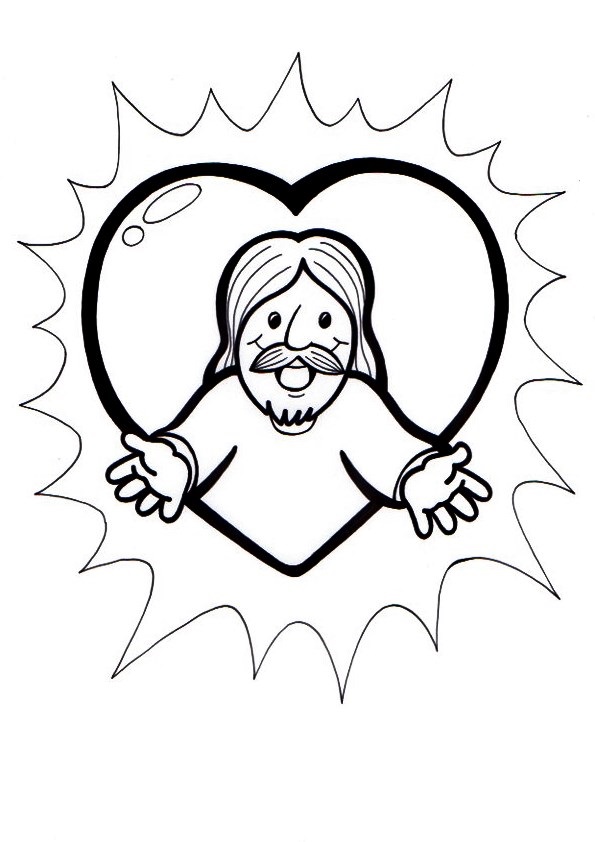 